                                                            OBEC     LIESKOVEC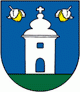              Obecný úrad Lieskovec č. 122, 06745 Lieskovec, IČO:00323209,                   DIČ:2021232719  Tel./fax  057/7781142,  0907 949 509                                                  e-mail:obexlies@gmail.com,                                     lieskovec.obec@gmail.com    www.lieskovec.ocu.sk____________________________________________________________________________________________________								...........................................................									Poslanec OZ					P O Z V Á N K APodľa § 13 ods. 4 písm. a/ Zákona SNR č. 369/90 Z. z. o obecnom zriadení v znení neskorších predpisov   z v o l á v a m   riadne zasadnutie Obecného zastupiteľstva v Lieskovci, ktoré sa uskutoční			Dňa  20.11. 2023 (pondelok)  o 15:30 hodV zasadačke Obecného úradu v Lieskovci s týmto programom:	1.   Otvorenie zasadnutia	2.   Schválenie programu rokovania	3.   Voľba návrhovej komisie a overovateľov zápisnice, určenie zapisovateľa           4.   Stretnutie so zástupcami VVS a.s. Košice – možnosť zapojenia sa do                            dlhopisového programu  VVS a.s.           5.   Informácia o projektoch v obci           6.   Príprava dodatkov k VZN č.3/2015 o prevádzkovom poriadku pohrebiska                 a VZN č.2/2019 o miestnych daniach a miestnom poplatku za komunálne odpady                                     a drobné stavebné odpady             7.  Návrh rozpočtu na rok 2024,2025,2026                           8.  Zásady hospodárenia s majetkom obce novela zákona od 1.11.2023           9.  Predaj podielov pozemkov na parcelách EKN č.672/13,673/6,680/2 - informácia          10.  Správa audítora o overení riadnej účtovnej uzávierky a výročnej správy za rok 2022         11.  Návrh plánu kontrolnej činnosti hlavného kontrolóra obce na 1.polrok 2024           12.  Žiadosť riaditeľky materskej školy pani Andrey Beňovej         13.  Rôzne- žiadosť o dotáciu z rozpočtu obce Lieskovec – TJ Družstevník Lieskovec                žiadosti o finančný príspevok Únia žien, DHZ Lieskovec          14.  Diskusia         15.  Návrh na uznesenie         16.  Záver             						Ľubomír Popčák						             starosta obce